E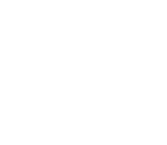 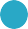 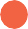 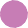 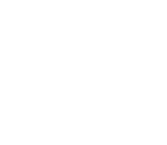 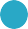 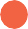 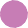 Anti-Harassment Code of Conduct[Sponsor Organization] is committed to creating an environment that exemplifies Jewish values such as kavod habriot (human dignity), and hinuch (learning) and the Talmud’s teaching that kol yisrael arevim zeh bazeh, that “all Israel is responsible for one another” (Shavuot 39a). Jewish tradition recognizes that every person iscreated in the Divine image and should be treated as such, and the Jewish values of repairing the world, mutual responsibility, and not standing idly by while others are being harmed are fundamental to the creation, implementation, and upholding of this Code of Conduct. [Sponsor Organization] is committed to creating a harassment-free environment for all participants, including conference registrants, staff, speakers, vendors and volunteers. Harassment as outlined below is considered by [Sponsor Organization] to be a serious form of professional misconduct.This Code of Conduct is established in order to promote safety and respect in all of our activities. We expect all participants at [Sponsor Organization] activities to abide by this policy in all venues, including ancillary events and unofficial social gatherings:Exercise consideration and respect in your speech and actions;Refrain from demeaning, discriminatory, or harassing behavior and speech;Be mindful of your surroundings and of your fellow participants;Alert conference leadership if you notice a dangerous situation, someone in distress, or violations of this policy, even if they seem minor.The following behaviors do not belong at [Name of Event]:Sexual harassment of any kind, including unwelcome sexual attention and inappropriate physical contact;Harassment that discriminates against a specific group of people based on age, race, sex, ethnicity, national origin, religion, language, sexual orientation, gender identity or gender expression, disability, health conditions, socioeconomic status, marital status, domestic status, or parental status (hereafter, simply harassment);Abuse of power (including abuses related to position, wealth, race or gender).Contact us to report an incident If while at a [Sponsor Organization] event, you have been involved in or have witnessed an incident that violates the Code of Conduct, please report to [Contact person, phone number, and email address for reporting]].  Reports will be treated as confidential. Share as much information as you can to help [Sponsor Organization] make a thorough investigation of the onsite incident.[Sponsor Organization]’s commitment[Sponsor Organization] will investigate all incidents reported with discretion and confidentiality. [Sponsor Organization] reserves the right to bar any person who violates our Code of Conduct from attending the conference in its entirety or in part, and/or to cancel the membership of the person.About this CodeThe above code of conduct was originally developed by the SafetyRespectEquity Network for the 2019 Jewish Funders Network Conference. The Coalition works to ensure safe, respectful and equitable Jewish workplaces and communal spaces by addressing sexual harassment, sexism and gender discrimination. Learn more at safetyrespectequity.org. 